Kilde: Angiv her sidetal og navnet på matematikbogen/hæftet/arket: 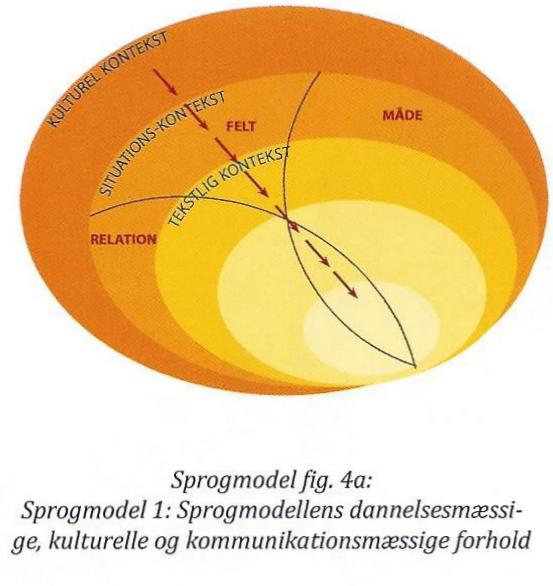 Hvad skal du gøre? Tekstens ord skrives her:Procesordet/-procesordene understreges med grønt/skrives her: Omformulér, dét du skal gøre til spørgsmål: Hvor er de informationer, som du skal bruge? At sortere væsentlig fra u-væsentlig informationSkriv informationerne her (ord, tal, grafer og symboler): Gennemfør regneprocessen/forklar til kammerat eller lærer:      Tegn dig frem:	Med egne ord:		Skriv i tal:FØRST:			SÅ:SÅ:TILSIDST:Resultatet /-resultaterne er: 